Об утверждении Правил выявления, перемещения и хранения брошенного (бесхозяйного) автотранспорта, частей разукомплектованного автотранспорта на территории города Канаш Чувашской РеспубликиВ соответствии с Федеральным законом Российской Федерации от 06 октября 2003 года № 131-ФЗ «Об общих принципах организации местного самоуправления в Российской Федерации», Гражданским кодексом Российской Федерации, Решением Собрания депутатов города Канаш Чувашской Республики от 27 октября 2017 года №32/11 «Об утверждении Правил благоустройства территории города Канаш Чувашской Республики», руководствуясь Уставом города Канаш Чувашской Республики, Администрация города Канаш Чувашской Республики постановляет: 1. Утвердить прилагаемые Правила выявления, перемещения и хранения брошенного (бесхозяйного) автотранспорта, частей разукомплектованного автотранспорта на территории города Канаш Чувашской Республики.2. Отделу информатизации разместить настоящее постановление в информационно-телекоммуникационной сети Интернет на официальном сайте администрации города Канаш.3. Контроль за исполнением настоящего постановления возложить на заместителя главы – начальника отдела строительства (главного архитектора) администрации города Канаш Церфус Д.О.4. Настоящее постановление вступает в силу после его официального опубликования.Глава города                                                                                                             В.Н. МихайловПриложение                                                               Утверждены постановлением администрации города Канаш Чувашской Республики                                                                                  от ______________ № ____Правила
выявления, перемещения, хранения и утилизации брошенного (бесхозяйного) автотранспорта, частей разукомплектованного автотранспорта на территории города Канаш Чувашской Республики1. Общие положения1.1. Настоящие Правила выявления, перемещения, хранения и утилизации брошенного (бесхозяйного) автотранспорта, частей разукомплектованного автотранспорта на территории города Канаш Чувашской Республики (далее - Правила) приняты в целях реализации полномочий органов местного самоуправления по организации благоустройства территории города Канаш Чувашской Республики в соответствии с требованиями Федерального закона от 06.10.2003 № 131-ФЗ «Об общих принципах организации местного самоуправления в Российской Федерации», Гражданского кодекса Российской Федерации, решения Собрания депутатов города Канаш Чувашской Республики от 27 октября 2017 года №32/11 «Об утверждении Правил благоустройства территории города Канаш Чувашской Республики», Устава города Канаш Чувашской Республики.1.2. Выявлению, перемещению (сбору, эвакуации с места нахождения), временному хранению и утилизации в соответствии с настоящими Правилами подлежат транспортные средства, находящиеся на территории города Канаш Чувашской Республики в местах общественного пользования, в отношении которых установлено или имеются достаточные основания предполагать, что они брошены владельцами и (или) не имеют собственников, или от которых собственник отказался.1.3. Выявлению, перемещению (сбору, эвакуации с места нахождения) и утилизации в соответствии с настоящими Правилами подлежат части разукомплектованных транспортных средств, находящиеся в местах общественного пользования города Канаш Чувашской Республики, в отношении которых определено, что они не могут быть в установленном порядке идентифицированы как зарегистрированное транспортное средство и, как следствие, не может быть установлен их действительный владелец.1.4. Для целей настоящих Правил под брошенным автотранспортным средством понимается автотранспорт (автомобильные прицепы), зарегистрированный в органах ГИБДД, но разукомплектованный и не подлежащий эксплуатации, нарушающий своим внешним видом и местом нахождения требования действующего законодательства в сфере обеспечения чистоты, порядка и благоустройства. Обязательным признаком такого автотранспортного средства является наличие видимых технических неисправностей, при которых эксплуатация автотранспортного средства запрещается в соответствии с законодательством.1.5. Для целей настоящих Правил под частями разукомплектованного транспортного средства понимаются такие части внешне единого автотранспортного средства (автомобильного прицепа), по которым в совокупности невозможно установить его принадлежность владельцу (отсутствие государственного регистрационного знака, других обязательных маркировочных обозначений и идентификационных данных на двигателе, шасси, кузове), и при этом они своим внешним видом и местом нахождения нарушают требования действующего законодательства в сфере обеспечения чистоты, порядка и благоустройства.1.6. Понятия «автотранспорт», «автотранспортное средство», «транспортное средство» для целей настоящих Правил применяются в одном значении.1.6. Организация работы по реализации установленных настоящими Правилами процедур выявления, перемещения, временного хранения и утилизации брошенного (бесхозяйного) автотранспорта, а также частей разукомплектованного автотранспорта осуществляется уполномоченным органом администрации города Канаш Чувашской Республики в лице отдела строительства администрации города Канаш Чувашской Республики (далее - Уполномоченный орган).2. Выявление брошенного автотранспорта, частей разукомплектованного автотранспорта2.1. Сведения о брошенных транспортных средствах, частях разукомплектованного автотранспорта представляются в Уполномоченный орган управляющими организациями, коммунальными предприятиями, службами благоустройства, другими организациями, депутатами, гражданами в форме заявления с указанием места нахождения, марки и номеров регистрационных знаков транспортных средств (при наличии).2.2. Уполномоченный орган обязан в течение 14 календарных дней со дня регистрации заявления, указанного в пункте 2.1. настоящих Правил, обеспечить комиссионное обследование полагаемого брошенным автотранспортного средства (частей разукомплектованного автотранспорта) с составлением акта обследования по форме согласно Приложению № 1 к настоящим правилам.Состав Комиссии по обследованию брошенных автотранспортных средств (частей разукомплектованного автотранспорта) при администрации города Канаш Чувашской Республики (далее - Комиссия) утверждается распоряжением администрации города Канаш Чувашской Республики. В состав Комиссии включаются представители Уполномоченного органа, по согласованию представители отдела ГИБДД, управляющих организаций, органов внутренних дел, депутаты Собрания депутатов города Канаш Чувашской Республики.Акт обследования в обязательном порядке должен содержать подробное описание полагаемого брошенным автотранспортного средства (частей разукомплектованного автотранспорта), сведения о наличии (отсутствии) государственных регистрационных знаков, других обязательных маркировочных обозначений и идентификационных данных. К акту обследования, составленному Комиссией, в обязательном порядке прилагаются фотоматериалы полагаемого брошенным автотранспортного средства (частей разукомплектованного автотранспорта).2.3. 	В течение 3 календарных дней после дня составления акта обследования его копия направляется в орган ГИБДД ОМВД РФ по г.Канаш Чувашской Республики с запросом об установлении владельцев (собственников) по имеющимся государственным регистрационным знакам, другим обязательным маркировочным обозначениям и идентификационным данным.2.4. Работник уполномоченного органа прикрепляет на выявленное и полагаемое брошенным транспортное средство (на части разукомплектованного автотранспорта) предупреждение о возможном перемещении по форме согласно приложению №2 к настоящим правилам (в случае невыполнения требования о добровольном устранении владельцем) с указанием контактных телефонов Уполномоченного органа.2.5. Информация о выявленном и полагаемом брошенным транспортном средстве в обязательном порядке в течение 3 рабочих дней со дня составления акта обследования размещается на официальном сайте администрации города Канаш Чувашской Республики в информационно-телекоммуникационной сети «Интернет» с предупреждением о возможном перемещении с указанием контактных телефонов Уполномоченного органа.2.6. В прикрепленном на транспортном средстве предупреждении и в публикуемой информации должно содержаться требование к владельцу (собственнику) о добровольном перемещении транспортного средства в места, предусмотренные для хранения (гараж, автостоянка и т.д.).2.7. В случае, если в течение 14 дней после дня размещения на официальном сайте администрации города Канаш Чувашской Республики в информационно-телекоммуникационной сети «Интернет» информации, указанной в пункте 2.5 настоящих Правил, владелец выявленного и полагаемого брошенным транспортного средства (частей разукомплектованного автотранспорта) не заявил свои права на имущество, не выполнил требования предупреждения или ГИБДД не установила владельца (собственника), Уполномоченный орган направляет в уполномоченную организацию письменное поручение на вывоз (эвакуацию, перемещение) с территории общественного пользования указанного автотранспорта (частей разукомплектованного автотранспорта) на специализированный пункт временного хранения транспортных средств.2.8. При установлении владельца (собственника) выявленного и полагаемого брошенным транспортного средства, Уполномоченный орган в трехдневный срок со дня установления указанных сведений направляет письменное обращение (заказным письмом) по имеющемуся адресу владельца (собственника) автотранспорта с требованием о его добровольном перемещении.2.9. Если в течение 14 календарных дней со дня вручения владельцу (собственнику) полагаемого брошенным транспортного средства письменного обращения указанный владелец (собственник) не предпримет мер к выполнению выдвинутых Уполномоченным органом требований и добровольно не переместит принадлежащее ему транспортное средство в место, предназначенное для хранения, Уполномоченный орган направляет в уполномоченную организацию письменное поручение на вывоз (эвакуацию, перемещение) с территории общественного пользования указанного автотранспорта (частей разукомплектованного автотранспорта) на специализированный пункт временного хранения транспортных средств.2.10. При невручении выявленному владельцу (собственнику) полагаемого брошенным транспортного средства письменного уведомления, Уполномоченный орган направляет ему повторное уведомление.2.11. Наличие документального подтверждения организации почтовой связи о невручении (невозможности вручения, в том числе в связи с отсутствием адресата) повторного письменного уведомления Уполномоченного органа является основанием для направления Уполномоченным органом в уполномоченную организацию письменного поручения на вывоз (эвакуацию, перемещение) указанного автотранспорта с территории общественного пользования на специализированный пункт хранения транспортных средств.3. Меры по признанию брошенного автотранспорта, бесхозяйными3.1. Уполномоченный орган принимает меры по признанию выявленного и полагаемого брошенным автотранспортного средства (разукомплектованного автотранспорта) бесхозяйным и обращению его в муниципальную собственность. Указанные меры предпринимаются с момента помещения полагаемого брошенным автотранспортного средства (разукомплектованного автотранспорта) на специализированный пункт хранения.3.2. Администрация города Канаш Чувашской Республики по истечении трех месяцев хранения полагаемого брошенным автотранспортного средства на специализированном пункте временного хранения (если в указанный период автотранспортное средство не было истребовано владельцем) направляет в суд заявление о признании указанного автотранспортного средства бесхозяйным.4. Перемещение и временное хранение брошенного автотранспорта, частей разукомплектованного автотранспорта4.1. Перемещение (сбор, эвакуация), временное хранение брошенного автотранспорта (частей разукомплектованного автотранспорта) на специализированных пунктах временного хранения осуществляется уполномоченной организацией, выбираемой администрацией города Канаш Чувашской Республики по итогам осуществления закупок товаров, работ, услуг для обеспечения муниципальных нужд.4.2. Перемещение (сбор, эвакуация) осуществляется только на определенный специализированный пункт временного хранения.4.3. Перемещение брошенного автотранспорта (частей разукомплектованного автотранспорта) осуществляется уполномоченной организацией на основании письменного поручения Уполномоченного органа.4.4. Перемещение (сбор, эвакуация) брошенного автотранспорта (частей разукомплектованного автотранспорта) без письменного поручения Уполномоченного органа не допускается.4.5. При перемещении (сборе, эвакуации) брошенного автотранспорта (частей разукомплектованного автотранспорта) обязаны присутствовать члены Комиссии, работники Уполномоченного органа, должностные лица уполномоченной организации. По результатам перемещения (сбора, эвакуации) брошенного автотранспорта (частей разукомплектованного автотранспорта) составляется акт по форме согласно Приложению №3 к настоящим Правилам.4.6. Передача выявленных и полагаемых брошенными транспортных средств (частей разукомплектованного автотранспорта), перемещенных на специализированный пункт временного хранения, другим лицам и организациям не допускается. Транспортные средства, принятые для хранения на специализированный пункт временного хранения, складируются на специально огороженной территории и фиксируются в книге учета.4.7. Порядок временного хранения на специализированном пункте временного хранения должен обеспечивать сохранность брошенного автотранспорта (частей разукомплектованного автотранспорта), исключать возможность дополнительного разукомплектования указанного имущества.4.8. Уполномоченный орган в течение 2 рабочих дней со дня эвакуации транспортного средства на специализированный пункт временного хранения направляет письменную информацию о произведенной эвакуации с указанием места и срока хранения транспортного средства в отдел полиции, в границы территории обслуживания которого входит место эвакуации транспортного средства, путем уведомления оперативного дежурного отдела полиции посредством телефонной связи (телефонограмма) либо путем направления официального письма, для информирования о месте нахождения транспортного средства после эвакуации.4.9. Если со дня эвакуации транспортного средства на специализированный пункт временного хранения в Уполномоченный орган обращается владелец либо лицо, действующее от имени владельца предъявившее документы, удостоверяющие полномочия представителя, Уполномоченный орган вручает под роспись письмо, содержащее информацию о расходах на выполнение работ по эвакуации и хранению транспортного средства с приложением копий акта обследования транспортного средства и акта приема-передачи брошенного транспортного средства на специализированный пункт временного хранения, а также реквизиты для перечисления средств на возмещение расходов на эвакуацию и хранение.4.10. Эвакуированное транспортное средство возвращается владельцу (представителю владельца) при предъявлении им документов, подтверждающих право на транспортное средство (документ, удостоверяющий полномочия представителя владельца), и при условии оплаты затрат на эвакуацию транспортного средства и его хранение.4.11. Плата за перемещение и временное хранение транспортного средства для владельца (собственника), истребующего его со специализированного пункта временного хранения, устанавливается в размере, определенном условиями муниципального контракта.Приложение № 1
к Правилам выявления, перемещения и 
хранения брошенного
(бесхозяйного) автотранспорта,
частей разукомплектованного автотранспорта
на территории города Канаш
Чувашской РеспубликиАКТ № ________обследования транспортного средства"__" ________ 20__ г. "___" часов "___" минут_________________________________________________________________________                           (место составления)Комиссия в составе:1. ______________________________________________________________________                     (должность, фамилия, инициалы)2. ______________________________________________________________________                     (должность, фамилия, инициалы)3. ______________________________________________________________________                     (должность, фамилия, инициалы)4. ______________________________________________________________________                     (должность, фамилия, инициалы)приняла решение о необходимости эвакуации транспортного средства: ________________________________________________________________________________                  (местоположение транспортного средства)___________________________________________________________________________________________________________________________________________________________________________________________________________________________   (марка транспортного средства, государственный регистрационный знак,_________________________________________________________________________                 VIN, цвет, государственные номера и их количество, номера                          двигателя, шасси и др.)_________________________________________________________________________В связи с тем, что _______________________________________________________________________________________________________________________________        (признаки отнесения имущества к бесхозяйному, брошенному                           согласно п.1.3. Правил)На момент осмотра транспортное средство имело:механические повреждения: _______________________________________________________________________________________________________________________;автопринадлежности (колпаки, антенны и т.п.): _____________________________________________________________________________________________________________________________________________________________________________В салоне находились следующие вещи: _______________________________________________________________________________________________________________________________________________________________________________________Члены комиссии _______________ ___________ ______________________________                 (должность)    (подпись)            (Ф.И.О.)               _______________ ___________ ______________________________                 (должность)    (подпись)            (Ф.И.О.)                ___________ _____________________________________________                 (должность)    (подпись)            (Ф.И.О.)                ___________ _____________________________________________                 (должность)    (подпись)            (Ф.И.О.)Приложение № 2
к Правилам выявления, перемещения и 
хранения брошенного
(бесхозяйного) автотранспорта,
частей разукомплектованного автотранспорта
на территории города Канаш
Чувашской Республики                            Владельцу (законному представителю владельца)                            _____________________________________________                                                (Ф.И.О.)                           транспортного средства марки ________________,                           государственный регистрационный знак ________,                           проживающему по адресу: ______________________ПРЕДУПРЕЖДЕНИЕот "____" ____________ 20___ г.Ввиду того, что принадлежащее Вам транспортное средство обнаружено с признаками брошенного в соответствии с Правилами выявления, перемещения и хранения брошенного (бесхозяйного) автотранспорта, частей разукомплектованного автотранспорта на территории города Канаш Чувашской Республики, утвержденными постановлением администрации города Канаш Чувашской Республики от _________ № _____________, Вам необходимо убрать Ваше транспортное средство в течение 14 дней со дня получения настоящего извещения. В случае невыполнения данного требования транспортное средство будет помещено на специализированный пункт временного хранения по адресу: _________________________________________________________________________________________в порядке, установленном указанным Постановлением.Телефон для справок __________________________________________________ _____________________ _______________________        (должность)               (подпись)               (Ф.И.О.)Приложение № 3
к Правилам выявления, перемещения и 
хранения брошенного
(бесхозяйного) автотранспорта,
частей разукомплектованного автотранспорта
на территории города Канаш
Чувашской РеспубликиАКТ N ________ПРИЕМА-ПЕРЕДАЧИ БРОШЕННОГО ТРАНСПОРТНОГО СРЕДСТВАНА СПЕЦИАЛИЗИРОВАННЫЙ ПУНКТ ВРЕМЕННОГО ХРАНЕНИЯ                             "__" __________ 20__ г.                                             ______ час. ______ мин.Комиссия в составе ______________________________________________________                          (должность, звание, фамилия, инициалы)_________________________________________________________________________приняла решение о необходимости перемещения транспортного средства:_________________________________________________________________________               (местоположение транспортного средства)_________________________________________________________________________            (сведения о владельце транспортного средства)_________________________________________________________________________          (основания принятия транспортного средства на учет                 в качестве бесхозяйного, брошенного)________________________________________________________________________.  (марка транспортного средства, государственный регистрационный знак,            VIN, цвет, государственные номера и их количество,                      номера двигателя, шасси и др.)На момент передачи транспортное средство имело механические повреждения:_________________________________________________________________________________________________________________________________________________.    Осмотром установлено: колеса ____________, багажник ____________, внешниезеркала ___________, колпаки колес ___________, доп. фары ______________,внешние антенны _____________, радиоаппаратура _____________, фаркоп ___,пробка бензобака ____________, щетки стеклоочистителя __________________.   В салоне находится (отметки производятся в случае наличия возможностиосмотреть салон): _______________________________________________________________________________________________________________________________.   В салоне просматривается (отметки производятся в случае отсутствиявозможности осмотреть салон): __________________________________________.   В багажнике   находится (отметки   производятся   в   случае   наличиявозможности осмотреть багажник): _______________________________________.  Дополнительные сведения: _______________________________________________.Председатель комиссии ___________________________________________________                                       (подпись, Ф.И.О.)Член комиссии: __________________________________________________________                                       (подпись, Ф.И.О.)Член комиссии: __________________________________________________________                                       (подпись, Ф.И.О.)Члены комиссии: _________________________________________________________                                       (подпись, Ф.И.О.)Члены комиссии: _________________________________________________________                                       (подпись, Ф.И.О.)Транспортное средство принял_________________________________________________________________________      (подпись, Ф.И.О. представителя пункта временного хранения)Чӑваш РеспубликинКАНАШ ХУЛААДМИНИСТРАЦИЙĔЙЫШĂНУ_____________ № ________Канаш хули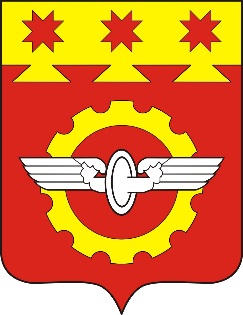 АДМИНИСТРАЦИЯГОРОДА КАНАШ                                                                                                                                     Чувашской РеспубликиПОСТАНОВЛЕНИЕ       _____________ № ____    город Канаш